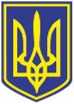 УКРАЇНАЧОРНОМОРСЬКИЙ МІСЬКИЙ ГОЛОВАР О З П О Р Я Д Ж Е Н Н Я     26.10.2022                                                              304Про преміювання директорки комунальної установи “Територіальний центр соціального обслуговування (надання соціальних послуг) Чорноморської міської ради Одеського району Одеської області” з нагоди    відзначення   професійного         свята - Дня працівника соціальної сфериПриймаючи до уваги особистий внесок директорки комунальної установи “Територіальний центр соціального обслуговування (надання соціальних послуг) Чорноморської міської ради Одеського району Одеської області” Марії Іванової щодо здійснення соціального захисту  одиноких малозабезпечених громадян міста, з нагоди відзначення професійного свята - Дня працівника соціальної сфери, враховуючи  подання в.о. начальника управління - заступниці начальника управляння соціальної політики Чорноморської міської ради Одеського району Одеської області, згідно з наказом  Міністерства   праці   та   соціальної   політики   України, Міністерства охорони здоров’я України від  05.10.2005 № 308/519 “Про впорядкування умов оплати праці працівників закладів охорони здоров’я та установ соціального захисту населення” (зі змінами), керуючись ст. ст. 42, 64 Закону України “Про місцеве самоврядування в Україні”,1. Преміювати з нагоди Дня працівника соціальної сфери директорку комунальної установи “Територіальний центр соціального обслуговування (надання соціальних послуг) Чорноморської міської ради Одеського району Одеської області” (Марію Іванову) відповідно  до її особистого внеску в загальні результати роботи у розмірі 40 відсотків посадового окладу, в межах преміального фонду та економії по фонду оплати праці установи.2. Контроль за виконанням даного розпорядження покласти на заступника міського голови Романа Тєліпова.Міський голова                                                                        	       Василь  ГУЛЯЄВ                                                                         	